附件1广州市高端专业服务业行业分类表序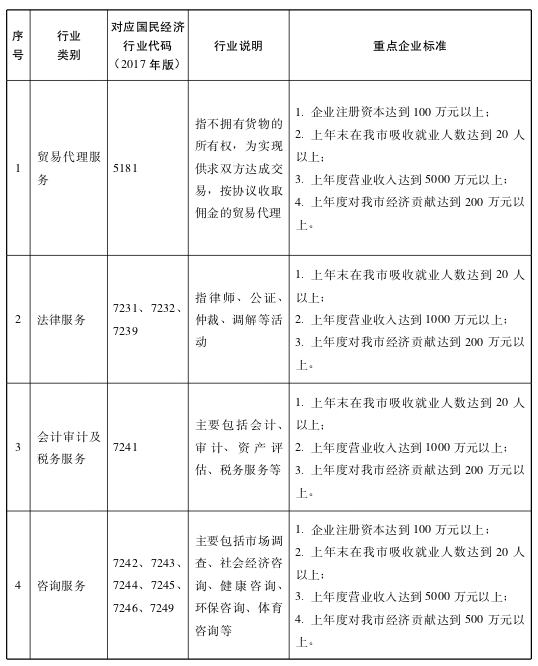 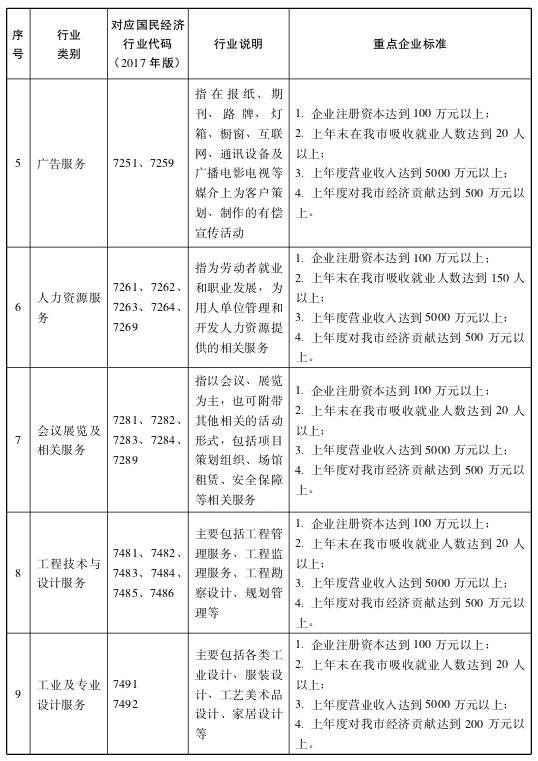 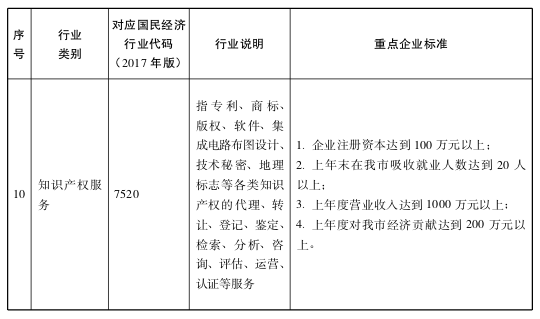 附件2广州市高端专业服务业奖励项目表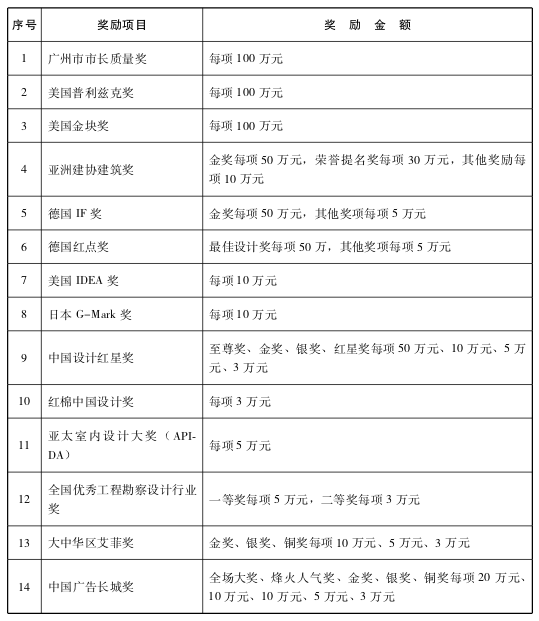 